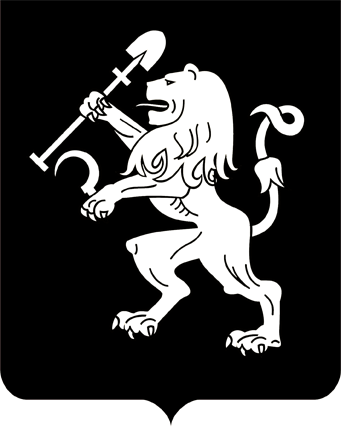 АДМИНИСТРАЦИЯ ГОРОДА КРАСНОЯРСКАПОСТАНОВЛЕНИЕО внесении изменения в постановление администрациигорода от 30.08.2013 № 434В целях оптимизации утвержденных схем размещения реклам-       ных конструкций, в соответствии со ст. 16 Федерального закона                    от 06.10.2003 № 131-ФЗ «Об общих принципах организации местного  самоуправления в Российской Федерации», решением Красноярского городского Совета депутатов от 22.12.2009 № 8-140 «О Правилах               установки и эксплуатации рекламных конструкций на территории                 города Красноярска», руководствуясь статьями 41, 58, 59 Устава города Красноярска,ПОСТАНОВЛЯЮ:1. Внести изменение в постановление администрации города         от 30.08.2013 № 434 «Об утверждении схем размещения рекламных конструкций», изложив приложения 5, 15 к постановлению в редакции согласно приложениям 1, 2 к настоящему постановлению.2. Настоящее постановление опубликовать в газете «Городские новости» и разместить  на официальном сайте администрации города.Глава города							                  С.В. Еремин07.08.2018№ 505